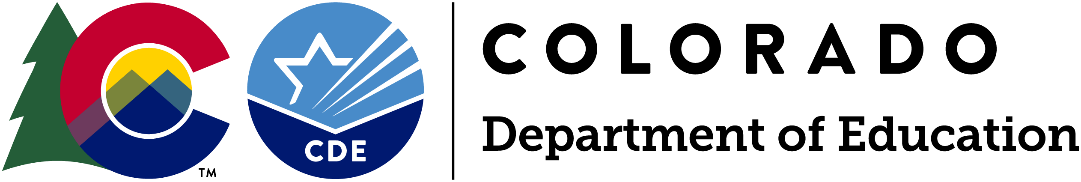 Funding OpportunityApplications Due: Thursday, May 14, 2020, by 11:59 pm Application Information Webinar: Friday, April 17, 2020, at 10 am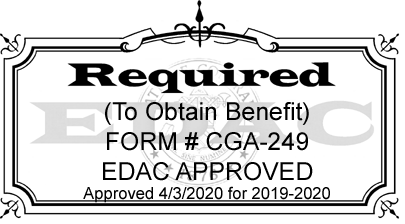 Program Questions:Laura Stelling, READ Act Grants Project ManagerStelling_L@cde.state.co.us | (303) 866-6971Budget/Fiscal Questions:Marti Rodriguez, Lead Grants Fiscal AnalystRodriguez_M@cde.state.co.us | (303) 866-6769Application Questions:Mandy Christensen, Competitive Grants and AwardsChristensen_A@cde.state.co.us | (303) 866-6250Early Literacy Grant Program – Professional DevelopmentApplications Due: Wednesday, May 14, 2020, by 11:59 pmIntroductionHouse Bill 18-1393 amendments to the Colorado Reading to Ensure Academic Development Act (READ Act) authorized the Early Literacy Grant Annual Professional Development (ELG PD) Program. This grant opportunity is geared to support Colorado educators in the implementation of scientifically and evidence-based reading programming and strategies for K-3 students. An effort championed by the State Board of Education (SBE), these funds are specifically intended for early literacy professional development for elementary educators. This grant opportunity is designed to support Colorado educators in implementation of scientifically based reading research (SBRR) programs and strategies for kindergarten through third grade (K-3) students.EligibilityGrants may be awarded to an applying local education provider (LEP) that is a school district on a district-wide basis or to individual schools of the school district. An LEP may apply individually or as part of a group of LEPs. Eligible LEPs include:a school district,an individual school,a Board of Cooperative Services (BOCES),a district charter school,an institute charter school, andan online school.Applications will be accepted from individual schools but must be authorized and submitted through their LEP. If funded, a charter school’s authorizer would be their fiscal agent.Funding is restricted to LEPs that are already implementing evidence-based or scientifically based universal instruction and interventions that are resulting in significant student academic growth toward reading competency. If application does not provide evidence of this, the application will not be further reviewed or considered for funding.Priority will be given to applicants demonstrating high need based on certain criteria:serving a high percentage of students eligible for free and reduced lunch (exceeding the statewide average of 40.7%),serving a high percentage of minority students (exceeding the statewide average of 47.1%),that are rural or small and rural,applying as a district-wide effort,that include preschool in system-wide literacy efforts, andthat have dyslexia awareness professional learning.Available Funds Approximately $500,000 is available for the 2020-2021 Early Literacy Grant – Professional Development for district- or school-level SBRR professional development. The recommended range per school in an application is $2,000-$25,000. (For example, if an application includes three schools, the recommended range is between $6,000 and $75,000.) Reviewers will consider a range of application factors when determining the amount to award, including the number of professional development participants, the specifics of the proposed plan, and the applicant’s level of need.Allowable Use of FundsFunds from this opportunity may be used to supplement, not supplant, any funds currently used to support SBRR professional development.Funding uses that will be considered include:professional development from the CDE-approved professional development list and related tuition, fees, and/or training program costs,* books and/or materials included in the selected professional development program, onsite consulting and/or coaching to support effective literacy instruction (Consultants from the CDE-approved implementation consultant list recommended but not required),stipends, substitutes, and/or travel costs to attend literacy training opportunities, andfollow-up coaching from various SBRR programs.These professional development opportunity resources may provide useful information, but their inclusion is not required in proposals.*If the CDE-approved professional development list is not complete by the opening of the application window, CDE staff will issue an amendment to this RFP.Timeline *This date is dependent on the SBE meeting schedule.Duration of GrantGrants will be awarded in the 2019-20 fiscal year, for use in the 2020-2021 school year. Additional grant funding opportunities for subsequent years will be contingent upon annual appropriations by the General Assembly. CDE will dispense funding to approved applicants by June 30, 2020. Applicants have until June 30, 2021 to spend funds. There will be no carryover of funds. Unobligated funds at the end of the fiscal year will be returned to CDE.Evaluation and ReportingEarly Literacy Grant – Professional Development grant recipients are required to report, at a minimum, the following to CDE on or before July 20, 2022:an evaluation report at the end of the grant year that includes: the evidence-based practices that participant(s) implemented with grant funds,the role(s) and number of adults who participated in grant-funded professional development,the number of students represented by those who received training using grant funds, disaggregated by grade level,the progress made from implementing the selected program with fidelity, the improvements in literacy outcomes as measured by school-wide benchmarks, progress monitoring, and other relevant measures,additional outcomes as a result of the professional development, including participant feedback, demonstrated participant learning and use of learned knowledge and skills, improved organizational support for implementation, and improved student outcomes,the amount of funding each grantee dedicated toward each allowable use of funds (outlined above), andany additional expected student impact as a result of this grant.an annual financial report, and,if the state legislature appropriates continuation funds, submission of a continuation application with a continuation budget.Reporting guidelines can be found in Appendix A of this document and on the CDE website. CDE staff may conduct site visits for select grant recipients during the 2020-2021 school year.Data PrivacyCDE takes its obligation to protect the privacy of student and educator Personally Identifiable Information (PII) seriously. Therefore, CDE provides a secure system to collect, use, share, and store PII for this grant program, in compliance with CDE’s privacy and security policies and procedures.Documents submitted in support of the application must not contain any personally identifiable student or educator information. This includes names, identification numbers, and any other information that could identify an individual. Data should only be referenced and included in the aggregate form. Aggregate counts should be appropriately redacted to remove small populations (fewer than 16 for students or five for educators).Technical AssistanceAn application training webinar will be held on Friday, April 17, 2020, at 10 am. Register for this webinar here. This session will be recorded and posted on CDE’s website following the presentation. Grant recipients may request technical assistance from CDE staff throughout the duration of the grant.Upon request, CDE will provide a simplified application process for rural applicants. This process includes:an application with pre-populated data indicating the percentage of kindergarten and first-, second-, and third-grade students enrolled in the applying LEP or group of LEPs who have significant reading deficiencies,an optional submission of the executive summary describing the proposal, andtechnical assistance from CDE to support application efforts.In addition to the available assistance mentioned above, each BOCES that serves member districts with fewer than 4,000 students annually receives a share of state education program funding specifically to assist those districts in grant applications. Please contact your local BOCES for additional information.Review Process and TimelineCDE staff will review applications to ensure they contain all required components and will score applications based on an established rubric. Reviewers will determine whether an application is approved, and if so, for what funding amount and for what duration. This is a competitive process; Applicants must score at least 84 out of the 120 possible points to be approved for funding. (See the Selection Criteria and Evaluation Rubric below.) Applicants that score below 84 points may be asked to submit revisions to raise the application to a fundable level. There is no guarantee that submitting an application will result in funding or funding at the requested level. All award decisions are final. Applicants who do not meet the qualifications for this grant may reapply for future grant opportunities.The Colorado SBE will approve grant recommendations and applicants will be notified of final award status no later than Friday, June 12, 2020.Submission Process and DeadlineApplications must be completed (including all elements outlined below) and submitted through this Smartsheet form by Wednesday, May 14, 2020, at 11:59 pm. Application resources and required documents to include in the submission are available on the CDE website. Incomplete or late applications will not be considered. You should receive an automated confirmation email from Smartsheet upon submitting your application. If you do not, please email CompetitiveGrants@cde.state.co.us.Required ElementsThe ELG Professional Development Smartsheet application form includes the following elements, all of which must be completed. See the evaluation rubric for specific selection criteria needed in Part II.Part I:	Application Introduction (not scored, but must be included)Applicant InformationProgram Assurances FormDownload the assurances form and attach it with original signatures as a PDF file. If the application is approved, funding will not be awarded until all signatures are in place. Applications may be submitted without signatures; However, please attempt to obtain all signatures before submitting the application.Part II:	Application NarrativeSection A: Grant Proposal SummarySection B: Professional Development PlanSection C: Budget Narrative & Electronic BudgetDownload the electronic budget and attach it as an Excel file.Early Literacy Grant – Professional DevelopmentApplications Due: Wednesday, May 14, 2020 by 11:59 pm**Please provide the following within the Early Literacy Grant – Professional Development Smartsheet form**Part IA: Applicant InformationPart IB: Program Assurances FormThe appropriate Authorized Representatives must sign below to indicate their approval of the contents of the Early Literacy Grant – Professional Development application, and the receipt of program funds.hereby agrees to the following assurances:The grantee will annually provide the Colorado Department of Education (CDE) with the required evaluation information and End-of-Year Program Report described in the request for proposals. The grantee will work with and provide requested data to CDE for the grant program within the timeframes specified.The school will not discriminate against anyone regarding race, gender, national origin, color, disability, or age.The grantee will maintain appropriate fiscal and program records for funded project(s) and will conduct fiscal audits of funded project(s) as a part of their regular audits. The grantee will retain all records of the program for five years and access to those records will be available for the purposes of review and audit.If any findings of misuse of these funds are discovered, project funds will be returned to CDE.The grantee will maintain sole responsibility for the project even though subcontractors may be used to perform certain services.The Colorado Department of Education may terminate a grant award upon thirty days’ notice if it is deemed by CDE that the applicant is not fulfilling the requirements of the funded program as specified in the approved project application, or if the program is generating less than satisfactory results.Project modifications and changes in the approved budget must be requested in writing and be approved in writing by the CDE before modifications are made to the expenditures. Contact Marti Rodriguez (Rodriguez_M@cde.state.co.us | 303-866-6769) and Laura Stelling (Stelling_L@cde.state.co.us | 303-866-6971) for any modifications.Note: You must upload a copy of this page to the Smartsheet form. If grant application is approved, funding will not be awarded until all signatures are in place. Please attempt to obtain all signatures before submitting the application.Early Literacy Grant – Professional Development Application ScoringCDE Use OnlyGENERAL COMMENTS: Indicate support for scoring by including overall application strengths and weaknesses. These comments will be provided to applicants with their final scores.Strengths:Weaknesses:Required Changes:Selection Criteria and Evaluation RubricPart I: Application Introduction [Not Scored]Applicant Information and Assurances: Complete the applicant information within the Smartsheet form and upload program assurances in the Smartsheet form as well.Part II: Application Narrative [120 Points]Reviewers will use the following criteria to evaluate the application. To be considered for funding, an application must receive at least 84 out of 120 possible points and include all required elements. An application that receives a score of 0 on any required element will not be funded.Scoring DefinitionsMinimally addressed or does not meet criteria: Provides insufficient information Meets some but not all criteria: Provides some information but requires additional context and/or clarificationMeets all criteria with high quality: Provides clear, concise, and thorough response**Please address the following questions within the Early Literacy Grant – Professional Development (ELG PD) Smartsheet form**Section A: Grant Proposal SummarySection B:  Professional Development PlanSection C:  Budget Narrative & Electronic Budget	Appendix A: End-of-Year Evaluation Reporting GuidelinesGrant recipients must submit an end-of-year evaluation program report detailing the following information. Submit the report as a Word document to Laura Stelling (Stelling_L@cde.state.co.us) by July 20, 2022.OverviewWhat evidence-based program(s) and practice(s) did participants implement with grant funds? (Provide a brief description between 100 and 500 words, including the organization that provided the professional development and a description of the professional development.)How many adults participated in grant-funded professional development and what were their roles?How many students (disaggregated by grade level) were represented by those who received training using grant funds?What amount of funding did each grant participant dedicate toward each allowable use of funds?ImplementationWhat was the overall participant feedback regarding the grant-funded professional development?What participant learning and use of learned knowledge and skills took place?How did organizational support improve to promote implementation of learned knowledge and skills?How will participants sustain early literacy education practices as a result of this professional development? ImpactWhat progress was made from implementing the selected professional development program?What improvements in literacy outcomes were made as a result of these grant funds?What, if any, positive changes were apparent in school-wide benchmark results? What, if any, positive changes were apparent in progress monitoring?What, if any, positive changes were apparent in other relevant measures?How many and what percentage of students (disaggregated by grade level) had significant reading deficiencies before and after implementation?How many and what percentage of students (disaggregated by grade level) who did not have significant reading deficiencies were not meeting grade-level expectations before and after implementation?What additional positive student impacts are expected as a result of this grant?Early Literacy Grant Program – Professional Development Pursuant to C.R.S. 22-7-1211DateItemApril 14, 2020Application window opens April 17, 2020Informational webinarMay 14, 2020Applications due to CDEJune 12, 2020*Applicants notified of final award statusJune 30, 2021Final day to spend grant fundsJuly 20, 2022Reports from grant recipients detailing the professional development plan, budget, and effects of implementation due Lead Local Education Provider (LEP)/BOCES InformationLead Local Education Provider (LEP)/BOCES InformationLead Local Education Provider (LEP)/BOCES InformationLead Local Education Provider (LEP)/BOCES InformationLead Local Education Provider (LEP)/BOCES InformationLead Local Education Provider (LEP)/BOCES InformationLead Local Education Provider (LEP)/BOCES InformationLead Local Education Provider (LEP)/BOCES InformationLead Local Education Provider (LEP)/BOCES InformationLEP/BOCES Name:LEP/BOCES Name:LEP/BOCES Code:Type of Education Provider(choose which best describes your organization or authorizer)Type of Education Provider(choose which best describes your organization or authorizer)Type of Education Provider(choose which best describes your organization or authorizer)Type of Education Provider(choose which best describes your organization or authorizer)Type of Education Provider(choose which best describes your organization or authorizer)Type of Education Provider(choose which best describes your organization or authorizer)Type of Education Provider(choose which best describes your organization or authorizer)Type of Education Provider(choose which best describes your organization or authorizer)Type of Education Provider(choose which best describes your organization or authorizer) School District		 BOCES		 Charter School Institute School District		 BOCES		 Charter School Institute School District		 BOCES		 Charter School Institute School District		 BOCES		 Charter School Institute School District		 BOCES		 Charter School Institute School District		 BOCES		 Charter School Institute School District		 BOCES		 Charter School Institute School District		 BOCES		 Charter School Institute School District		 BOCES		 Charter School InstituteRecipient Schools(list all schools impacted by this funding)Recipient Schools(list all schools impacted by this funding)Recipient Schools(list all schools impacted by this funding)Recipient Schools(list all schools impacted by this funding)Recipient Schools(list all schools impacted by this funding)Recipient Schools(list all schools impacted by this funding)Recipient Schools(list all schools impacted by this funding)Recipient Schools(list all schools impacted by this funding)Recipient Schools(list all schools impacted by this funding)Authorized Representative InformationAuthorized Representative InformationAuthorized Representative InformationAuthorized Representative InformationAuthorized Representative InformationAuthorized Representative InformationAuthorized Representative InformationAuthorized Representative InformationAuthorized Representative InformationName:Title:Title:Telephone:E-mail:E-mail:Program Contact InformationProgram Contact InformationProgram Contact InformationProgram Contact InformationProgram Contact InformationProgram Contact InformationProgram Contact InformationProgram Contact InformationProgram Contact InformationName:Title:Title:Telephone:E-mail:E-mail:Fiscal Manager InformationFiscal Manager InformationFiscal Manager InformationFiscal Manager InformationFiscal Manager InformationFiscal Manager InformationFiscal Manager InformationFiscal Manager InformationFiscal Manager InformationName:Title:Title:Telephone:E-mail:E-mail:Amount of Funding Requested:Amount of Funding Requested:Amount of Funding Requested:Amount of Funding Requested:Amount of Funding Requested:Percentage of students who have a significant reading deficiencyPercentage of students who have a significant reading deficiencyPercentage of students who have a significant reading deficiencyPercentage of students who have a significant reading deficiencyPercentage of students who have a significant reading deficiencyPercentage of students who do not have a significant reading deficiency but who are not meeting grade-level expectations in reading adopted by the State BoardPercentage of students who do not have a significant reading deficiency but who are not meeting grade-level expectations in reading adopted by the State BoardPercentage of students who do not have a significant reading deficiency but who are not meeting grade-level expectations in reading adopted by the State BoardPercentage of students who do not have a significant reading deficiency but who are not meeting grade-level expectations in reading adopted by the State BoardKindergarten:Kindergarten:Kindergarten:Kindergarten:Kindergarten:1st grade: 1st grade: 1st grade: 1st grade: 1st grade: 2nd grade:2nd grade:2nd grade:2nd grade:2nd grade:3rd grade:3rd grade:3rd grade:3rd grade:3rd grade:Current evidence-based or scientifically based universal instruction and interventions that are resulting in significant student academic growth toward reading competency(List program title, publisher, and edition)Current evidence-based or scientifically based universal instruction and interventions that are resulting in significant student academic growth toward reading competency(List program title, publisher, and edition)Current evidence-based or scientifically based universal instruction and interventions that are resulting in significant student academic growth toward reading competency(List program title, publisher, and edition)Current evidence-based or scientifically based universal instruction and interventions that are resulting in significant student academic growth toward reading competency(List program title, publisher, and edition)Current evidence-based or scientifically based universal instruction and interventions that are resulting in significant student academic growth toward reading competency(List program title, publisher, and edition)Current evidence-based or scientifically based universal instruction and interventions that are resulting in significant student academic growth toward reading competency(List program title, publisher, and edition)Current evidence-based or scientifically based universal instruction and interventions that are resulting in significant student academic growth toward reading competency(List program title, publisher, and edition)Current evidence-based or scientifically based universal instruction and interventions that are resulting in significant student academic growth toward reading competency(List program title, publisher, and edition)Current evidence-based or scientifically based universal instruction and interventions that are resulting in significant student academic growth toward reading competency(List program title, publisher, and edition)Core program(s):Core program(s):Supplemental program(s):Supplemental program(s):Intervention program(s): Intervention program(s): Kindergarten:Kindergarten:Kindergarten:1st grade: 1st grade: 1st grade: 2nd grade:2nd grade:2nd grade:3rd grade:3rd grade:3rd grade:Evidence of significant student academic growth resulting from current instruction and interventions listed aboveEvidence of significant student academic growth resulting from current instruction and interventions listed aboveEvidence of significant student academic growth resulting from current instruction and interventions listed aboveEvidence of significant student academic growth resulting from current instruction and interventions listed aboveEvidence of significant student academic growth resulting from current instruction and interventions listed aboveEvidence of significant student academic growth resulting from current instruction and interventions listed aboveEvidence of significant student academic growth resulting from current instruction and interventions listed aboveEvidence of significant student academic growth resulting from current instruction and interventions listed aboveEvidence of significant student academic growth resulting from current instruction and interventions listed aboveKindergarten:Kindergarten:Kindergarten:Kindergarten:Kindergarten:1st grade: 1st grade: 1st grade: 1st grade: 1st grade: 2nd grade:2nd grade:2nd grade:2nd grade:2nd grade:3rd grade:3rd grade:3rd grade:3rd grade:3rd grade:Number of staff involved in PD grant requestNumber of staff involved in PD grant requestNumber of staff involved in PD grant requestNumber of staff involved in PD grant requestNumber of staff involved in PD grant requestNumber of staff involved in PD grant requestNumber of staff involved in PD grant requestNumber of staff involved in PD grant requestNumber of staff involved in PD grant requestK-3 teachers:K-3 teachers:K-3 teachers:Additional staff (i.e., preschool, administration):Additional staff (i.e., preschool, administration):Do you currently employ reading coach(es)? Do you currently employ reading coach(es)? Do you currently employ reading coach(es)? Do you currently employ reading coach(es)? Do you currently employ reading coach(es)? On(date), 2020, the Board of(district)Name of Organization Board President(School Board, BOCES, Charter School)SignatureDateName of Organization Authorized Representative(Superintendent, Charter School Institute, BOCES Executive Director)SignatureDateName of Program ContactSignatureDatePart I:Application Introduction Not scored, but must be complete and include evidence that applying LEP(s) meet eligibility criteria by already implementing evidence-based or scientifically based universal instruction and interventions resulting in significant student academic growth toward reading competency. If application does not provide evidence of this, the application will not be further reviewed or considered for funding.Application Introduction Not scored, but must be complete and include evidence that applying LEP(s) meet eligibility criteria by already implementing evidence-based or scientifically based universal instruction and interventions resulting in significant student academic growth toward reading competency. If application does not provide evidence of this, the application will not be further reviewed or considered for funding.Meets ☐Does Not Meet ☐Must meet to move forwardPart II:Application NarrativeApplication NarrativeSection A:Grant Proposal Summary/30Section B:Professional Development Plan/50Section C:Budget Narrative and Electronic Budget Form/40Sub-total:Sub-total:Sub-total:/120Priority points:Priority points:Priority points:/20Total:Total:Total:/140PRIORITY: CDE will indicate whether this application meets priority criteria (see Eligibility section of the RFP). This application demonstrates:PRIORITY: CDE will indicate whether this application meets priority criteria (see Eligibility section of the RFP). This application demonstrates:PRIORITY: CDE will indicate whether this application meets priority criteria (see Eligibility section of the RFP). This application demonstrates:PRIORITY: CDE will indicate whether this application meets priority criteria (see Eligibility section of the RFP). This application demonstrates:PRIORITY: CDE will indicate whether this application meets priority criteria (see Eligibility section of the RFP). This application demonstrates:PRIORITY: CDE will indicate whether this application meets priority criteria (see Eligibility section of the RFP). This application demonstrates:LEP serves a high percentage of students eligible for free and reduced lunch (exceeding the statewide average of 40.7%)LEP serves a high percentage of minority students (exceeding the statewide average of 47.1%)LEP is rural or small and ruralApplying as a district-wide effortInclusion of preschool in system-wide literacy effortsInclusion of dyslexia awareness in professional development plan☐☐☐☐☐☐3 points3 points3 points5 points3 points3 pointsTotal priority points:           /20Total priority points:           /20Total priority points:           /20Total priority points:           /20Total priority points:           /20Total priority points:           /20RECOMMENDATION:FundedFunded with ChangesNot FundedNot FundedDid not complete review. Not funded because applicant did not meet Part I requirements.Did not complete review. Not funded because applicant did not meet Part I requirements.Did not complete review. Not funded because applicant did not meet Part I requirements.Did not complete review. Not funded because applicant did not meet Part I requirements.Did not complete review. Not funded because applicant did not meet Part I requirements.Did not complete review. Not funded because applicant did not meet Part I requirements.Did not complete review. Not funded because applicant did not meet Part I requirements.Did not complete review. Not funded because applicant did not meet Part I requirements.1) Provide a brief overall description of the proposed ELG PD funding to help reviewers understand your plan at a high level. 1) Provide a brief overall description of the proposed ELG PD funding to help reviewers understand your plan at a high level. 1) Provide a brief overall description of the proposed ELG PD funding to help reviewers understand your plan at a high level. 1) Provide a brief overall description of the proposed ELG PD funding to help reviewers understand your plan at a high level. Minimally addresses or does not meet criteria: Plan unclearMeets some but not all criteria: Clear plan but plan is unlikely to improve literacy outcomesMeets some but not all criteria: Clear plan but plan is unlikely to improve literacy outcomesMeets all criteria with high quality: Clear plan that is likely to improve literacy outcomes03392) Convey the following criteria in a clear and concise manner:2) Convey the following criteria in a clear and concise manner:2) Convey the following criteria in a clear and concise manner:2) Convey the following criteria in a clear and concise manner:The need for ELG PD fundingThe need for ELG PD fundingThe need for ELG PD fundingThe need for ELG PD fundingMinimally addresses or does not meet criteriaMinimally addresses or does not meet criteriaMeets all criteria with high quality: Understandable and related to PD planMeets all criteria with high quality: Understandable and related to PD plan0033Type(s) of PD planned (selected from the CDE-approved professional development list)Type(s) of PD planned (selected from the CDE-approved professional development list)Type(s) of PD planned (selected from the CDE-approved professional development list)Type(s) of PD planned (selected from the CDE-approved professional development list)Minimally addresses or does not meet criteriaMinimally addresses or does not meet criteriaMeets all criteria with high quality: Understandable, selected from CDE-approved PD list, and appropriate for proposal scopeMeets all criteria with high quality: Understandable, selected from CDE-approved PD list, and appropriate for proposal scope0033Gaps or weaknesses in current early literacy implementationGaps or weaknesses in current early literacy implementationGaps or weaknesses in current early literacy implementationGaps or weaknesses in current early literacy implementationMinimally addresses or does not meet criteriaMinimally addresses or does not meet criteriaMeets all criteria with high quality: Understandable and related to PD planMeets all criteria with high quality: Understandable and related to PD plan0033Commitment and alignment to scientifically based reading research (SBRR) literacy instructionCommitment and alignment to scientifically based reading research (SBRR) literacy instructionCommitment and alignment to scientifically based reading research (SBRR) literacy instructionCommitment and alignment to scientifically based reading research (SBRR) literacy instructionMinimally addresses or does not meet criteriaMinimally addresses or does not meet criteriaMeets all criteria with high quality: Understandable and shows clear connection between plan and SBRRMeets all criteria with high quality: Understandable and shows clear connection between plan and SBRR0033Major goals for the PDMajor goals for the PDMajor goals for the PDMajor goals for the PDMinimally addresses or does not meet criteriaMinimally addresses or does not meet criteriaMeets all criteria with high quality: Understandable, rigorous, and appropriate for proposal scopeMeets all criteria with high quality: Understandable, rigorous, and appropriate for proposal scope0033Who (number of people, broken down by role type) will be involved in the PDWho (number of people, broken down by role type) will be involved in the PDWho (number of people, broken down by role type) will be involved in the PDWho (number of people, broken down by role type) will be involved in the PDMinimally addresses or does not meet criteriaMinimally addresses or does not meet criteriaMeets all criteria with high quality: Understandable and appropriate for proposal scope and fundingMeets all criteria with high quality: Understandable and appropriate for proposal scope and funding0033How the PD plan will support participants in gaining early literacy knowledge and in implementation of SBRR literacy instructionHow the PD plan will support participants in gaining early literacy knowledge and in implementation of SBRR literacy instructionHow the PD plan will support participants in gaining early literacy knowledge and in implementation of SBRR literacy instructionHow the PD plan will support participants in gaining early literacy knowledge and in implementation of SBRR literacy instructionMinimally addresses or does not meet criteriaMinimally addresses or does not meet criteriaMeets all criteria with high quality: Understandable and shows clear connection between plan, learning, and implementationMeets all criteria with high quality: Understandable and shows clear connection between plan, learning, and implementation0033Reviewer comments:Reviewer comments:Reviewer comments:Reviewer comments:Total points:    /30Total points:    /30Total points:    /30Total points:    /30Indicate the SBRR literacy practices that will be implemented through the PD and describe how this learning will address district and/or school needs. (See the P-3 Literacy Program website for recommended practices.) Describe how these funds will support positive student achievement outcomes over time to ensure that students in all tiers are able to sustain improvement.Indicate the SBRR literacy practices that will be implemented through the PD and describe how this learning will address district and/or school needs. (See the P-3 Literacy Program website for recommended practices.) Describe how these funds will support positive student achievement outcomes over time to ensure that students in all tiers are able to sustain improvement.Indicate the SBRR literacy practices that will be implemented through the PD and describe how this learning will address district and/or school needs. (See the P-3 Literacy Program website for recommended practices.) Describe how these funds will support positive student achievement outcomes over time to ensure that students in all tiers are able to sustain improvement.Minimally addresses or does not meet criteria: Does not include all three criteria(evidence-based practices, how to address needs, and student support)Meets some but not all criteria: Addresses at least two criteria thoroughly, or addresses all three criteria but with few or low-quality detailsMeets all criteria with high quality: Addresses practices, needs, and student support with high-quality details0715Provide a detailed description of who the target audience is for this PD and what the desired results are from engaging participants in this learning. Address which district- and/or school- based roles should attend; if PD attendance will be voluntary; if and how attendance will be incentivized; and how having participants attend this PD will sustain and support early literacy efforts.Provide a detailed description of who the target audience is for this PD and what the desired results are from engaging participants in this learning. Address which district- and/or school- based roles should attend; if PD attendance will be voluntary; if and how attendance will be incentivized; and how having participants attend this PD will sustain and support early literacy efforts.Provide a detailed description of who the target audience is for this PD and what the desired results are from engaging participants in this learning. Address which district- and/or school- based roles should attend; if PD attendance will be voluntary; if and how attendance will be incentivized; and how having participants attend this PD will sustain and support early literacy efforts.Minimally addresses or does not meet criteria: Includes no description of targeted audience or desired results, or includes targeted audience or desired results provided, but not bothMeets some but not all criteria: Addresses targeted audience and desired results with few or low-quality detailsMeets all criteria with high quality: Addresses targeted audience and desired results with high-quality details0510Describe the expected, measurable student outcomes and planned tools and procedures to monitor and evaluate PD impact and outcomes.Describe the expected, measurable student outcomes and planned tools and procedures to monitor and evaluate PD impact and outcomes.Describe the expected, measurable student outcomes and planned tools and procedures to monitor and evaluate PD impact and outcomes.Minimally addresses or does not meet criteria: Does not note expected outcomes and/or planned evaluation tools and proceduresMeets some but not all criteria: Notes, but does not thoroughly describe expected outcomes, evaluation tool(s), and procedure(s)Meets all criteria with high quality: Describes rigorous and appropriate plan to monitor and evaluate PD outcomes, including thorough description of expected outcomes, tools, and procedures0715Describe the methods to ensure sustainability of implementing the learned knowledge and skills from this PD. Address how grantees will ensure grant-funded strategies will be implemented beyond the life of the grant; planned integration into school, family, and community systems; and planned diversification of financial opportunities.Describe the methods to ensure sustainability of implementing the learned knowledge and skills from this PD. Address how grantees will ensure grant-funded strategies will be implemented beyond the life of the grant; planned integration into school, family, and community systems; and planned diversification of financial opportunities.Describe the methods to ensure sustainability of implementing the learned knowledge and skills from this PD. Address how grantees will ensure grant-funded strategies will be implemented beyond the life of the grant; planned integration into school, family, and community systems; and planned diversification of financial opportunities.Minimally addresses or does not meet criteria: Does not describe sustainability plans, or only addresses one sustainability areaMeets some but not all criteria: Thoroughly addresses two of the three sustainability areas, or addresses all three sustainability areas, but not thoroughlyMeets all criteria with high quality: Thoroughly addresses sustainability plan, including all three sustainability areas0510Reviewer comments:Reviewer comments:Reviewer comments:Total points:    /50Total points:    /50Total points:    /50Describe how all expenditures in the electronic budget connect to the PD objectives and ensure planned activities are reasonable and sufficient.Describe how all expenditures in the electronic budget connect to the PD objectives and ensure planned activities are reasonable and sufficient.Describe how all expenditures in the electronic budget connect to the PD objectives and ensure planned activities are reasonable and sufficient.Minimally addresses or does not meet criteriaMeets some but not all criteriaMeets all criteria with high quality07152) Address how grant funds will be used to supplement the level of funds available for authorized programs and activities, and will not supplant any federal, state, local or non-federal funds.2) Address how grant funds will be used to supplement the level of funds available for authorized programs and activities, and will not supplant any federal, state, local or non-federal funds.2) Address how grant funds will be used to supplement the level of funds available for authorized programs and activities, and will not supplant any federal, state, local or non-federal funds.Minimally addresses or does not meet criteriaMeets some but not all criteriaMeets all criteria with high quality05103) Describe how the proposed PD will be continued once the grant dollars have expired. Address how effective early literacy teachers will be recruited and retained once grant funds are no longer available and how new staff will be trained in the PD to sustain the grant efforts beyond the funding year.3) Describe how the proposed PD will be continued once the grant dollars have expired. Address how effective early literacy teachers will be recruited and retained once grant funds are no longer available and how new staff will be trained in the PD to sustain the grant efforts beyond the funding year.3) Describe how the proposed PD will be continued once the grant dollars have expired. Address how effective early literacy teachers will be recruited and retained once grant funds are no longer available and how new staff will be trained in the PD to sustain the grant efforts beyond the funding year.Minimally addresses or does not meet criteriaMeets some but not all criteriaMeets all criteria with high quality0715Reviewer comments:Reviewer comments:Reviewer comments:Total points:     /40Total points:     /40Total points:     /40